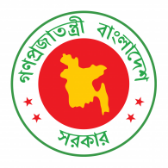 42nd Session of UPR Working GroupStatement by Bangladesh in the Review of Pakistan under 4th Cycle of UPR30 January 2022, 0900- 1230hrs.Thank you, Mr. President,Bangladesh welcomes the distinguished delegation of Pakistan to its 4th UPR. We appreciate Pakistan for its continued cooperation with the UN Human rights mechanisms. We also note with appreciation the adoption of Child Protection Act, 2018; ICT Rights of Persons with Disabilities Act 2020 and the Senior Citizens Act 2020. In spirit of cooperation, Bangladesh recommends the following:One, continue efforts to establish rights, including property rights, of women and girls and eliminate child and forced marriage and workplace harassments. Two, take further measures to implement the Prevention of Trafficking in Persons Act 2018. We wish Pakistan success in its review.I thank you. ****